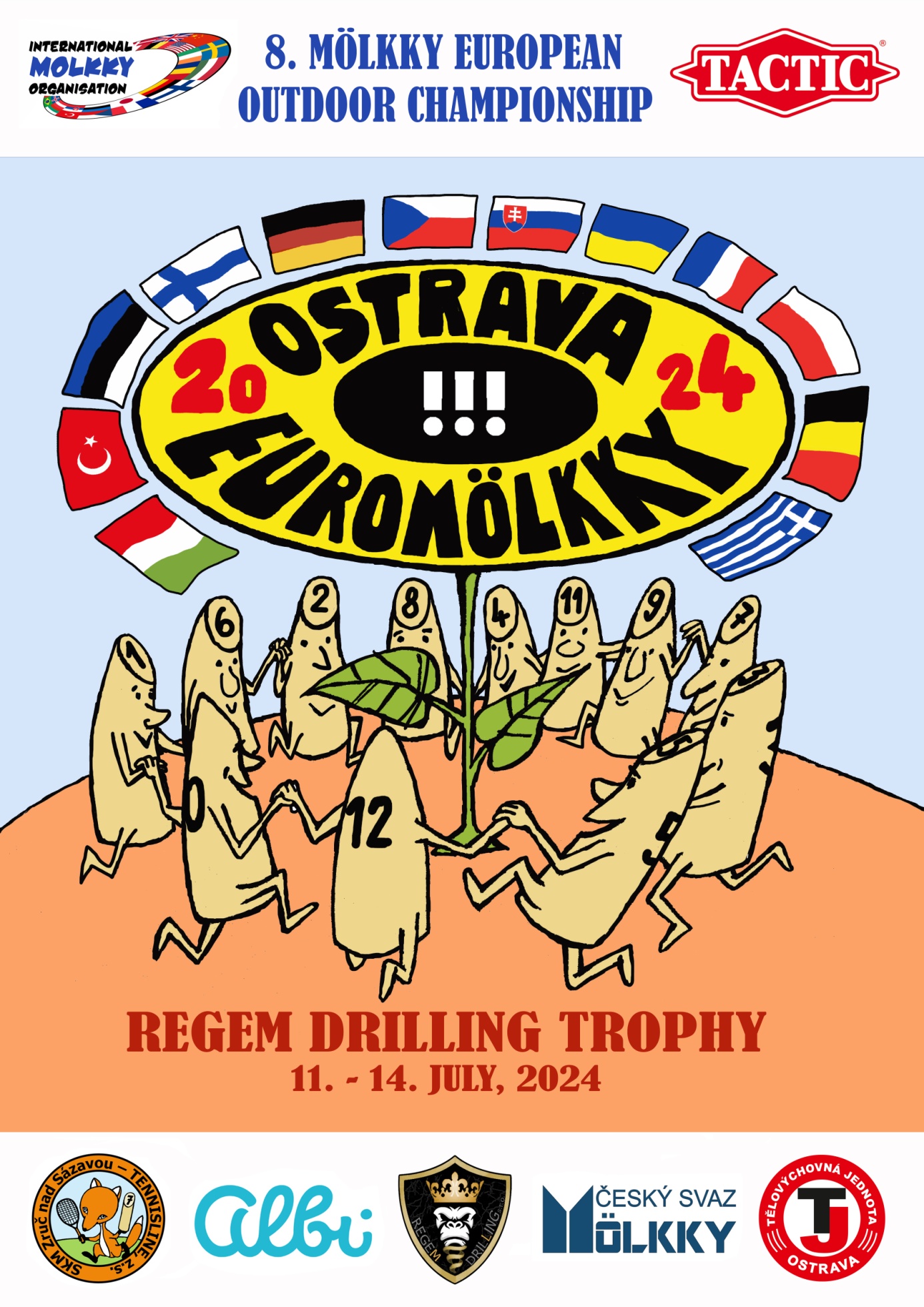 8. Mölkky European Outdoor Championship EUROMÖLKKY 2024REGEM DRILLING TROPHY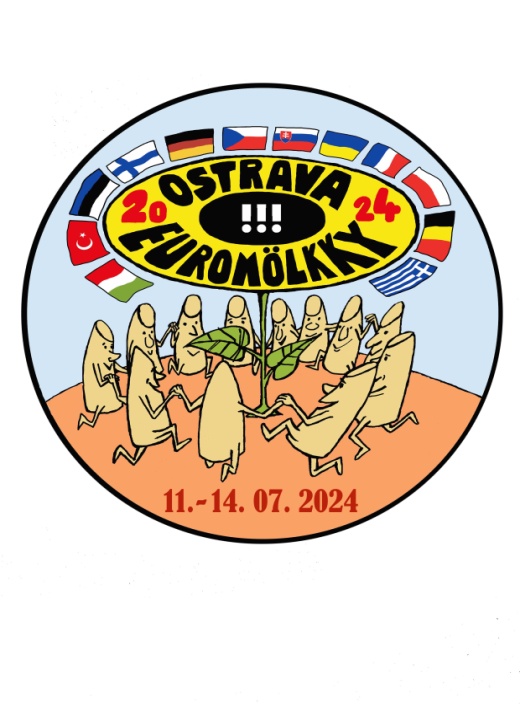 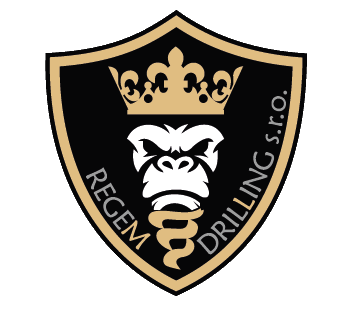 Organizer:		Czech mölkky association + 									SKM Zruč nad Sázavou – Tennisline, z. s.							Na Výsluní  752, 285 22 Zruč nad SázavouContact person:	Leos Fiala, Dvouletky 710, 285 22 Zruč nad Sázavou						leos.fiala@volny.cz, m. +420-777 922 395Organizing committee:	Leoš Fiala 		chairman 		leos.fiala@volny.cz										m +420 – 777 922 395Dagmar Fialova		Tournament Director	m. +420-733 559 313		Ing. Radim Freisler	Tournament Director Ass. m. +420-602 404 680Jaroslav Chmelík	referee			jaroslav.chmelik@seznam.cz	Stanislav Ozimý		referee assistentPetr Hanyk, Vojtěch Plecháč	results processing			Michal Osovský		technical operative	Date of Championship:		11. – 14. 07. 2024Venue of Championship: 	TJ Ostrava – sport area, www.tjostrava.cz							Varenská 3098/40a, 702 00 Ostrava, Czech Republic	Number of participants:	no limitedRegistration:		must be done during  01. 01. – 16. 06. 2024 at website www.euromolkky.cz Starting fee:		80 Euro for team – EUROMÖLKKY 2024	13-14.07.24						12 Euro for player – BEACH OPENING  11.07.24							25 Euro for team –DOUBLES WARM UP  12.07.24			Teams:			each team considers from  3 – 4 players, captain of the team must be above 			the age of 18Fields:			32 numbered fields, 6 x 12 m, red clay surfaceMölkky:		games are always played with official TacticRestaurant and sanitary facilities:	at sport areaAccommodation:	to be specified					, 					               www.booking.comMedical service:	non-stop first aid trained staffAlcohol:		alcoholic beverages are prohibited in the playing fields Smokin	g:		smoking is prohibited during the game, allowed only in designated areasReferees:	official referees at each field are nominated by the organizer (for semi-finals, finals and bronze medal match)						Prizes:		medals, cups and material prizes for teams in 1.– 3. place of European Championship 		medals for teams in 4.– 10. place of European Championship 					medals and plaques for teams in 1. – 3. place of Last chance Tournament		medals, cups and teams in 1.– 3. place of Europe Cup		medals and plaques for players in 1. – 10. place of Beach Opening			medals and plaques for teams in 1. – 6. place of Doubles Warm Up		Rules:		official I. M. O.  mölkky rules are followed, throw is delimited by MölkkaariPlaying system:	EUROMÖLKKY 		1st Phase   groups 						2nd Phase   play off			BEACH OPENING	Finnish groups			DOUBLES WARM UP	groups and play off			EUROPE CUP		play off and placement matchesTime schedule:		01. 13. – 16. 06. 2024		mail registration at www.euromolkky.czTuesday  18. 06. 2024		18:00	draw			Wednesday  19. 06. 2024	12:00	release of draw results and time schedule 							at website www.euromolkky.czThursday  11. 07. 2024	17:00 – 21:00	BEACH OPENING tournament									max. 48 playersFriday  12. 07. 2024	13:00 – 18:00	DOUBLES WARM UP tournament								max. 48 teams16:00 – 21:00	presentation, issuing of starting numbers, training, 			friendly matches	Saturday  13. 07. 2024	08:30 – 9:45	presentation, issuing of starting numbers		09:45	opening ceremony					   10:00	matches in groups16:30	EUROPE CUP – nation teams	 					   	Sunday  14. 07. 2024	09:30	1st and 2nd round of Last Chance Tournament						10:00	Play off matches									15:00	Last Chance Tournament final and bronze medal match					15:15	Europen championship – bronze medal match						16:00	European championship final								17:00	medals closing ceremony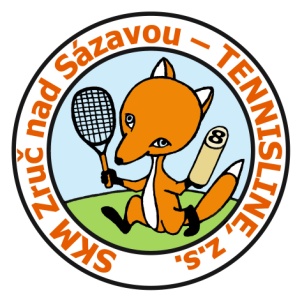 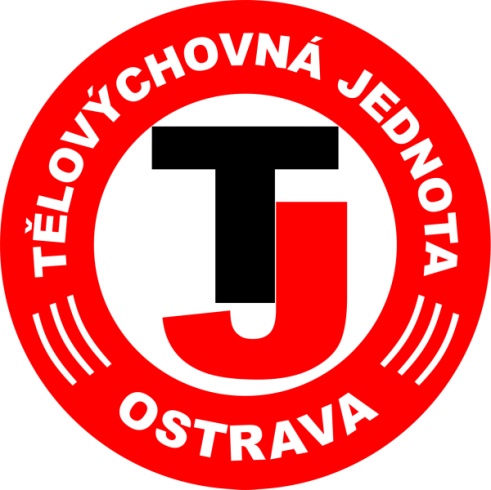 